University of North Carolina at Chapel HillCampus JournalsExercise WorkbookPeopleSoft Human Resources and Finance ImplementationTable of ContentsExercise 1Creating a Campus Journal (Billing)ScenarioIn this exercise, you will create a campus journal using the Billing journal type for miscellaneous services. ReferenceRefer to the following for assistance in completing the exercise:Creating a Campus JournalRequired DataThis section provides the field data required to complete this exercise. Tasks and QuestionsUse the reference and data provided to complete the following tasks and answer the questions:Create a campus journal. Make sure to attach the Billing Attachment Form as justification. Run the journal edit and budget checking processes, and submit the journal for approval. Exercise 2Creating a Correcting Campus JournalScenarioIn this exercise, you will create a Correcting JE campus journal. The original journal was a Billing journal type for Miscellaneous Services. To correct the journal, you will change the Account chartfield from Miscellaneous Services to Lab Services. ReferenceRefer to the following for assistance in completing the exercise:Creating a Correcting Campus JournalRequired DataThis section provides the field data required to complete this exercise. Tasks and QuestionsSearch for the journal provided by your instructor. Make a change to the journal line according to the directions provided by your instructor. For justification, either enter a text justification in the Description field on the line, or attach a separate document. Run the journal edit and budget checking processes, and submit the journal for approval. Exercise 3Creating an Interunit Campus JournalScenarioIn this exercise, you will create a campus journal with journal type of Foundation Allocation to University. This journal type is interunit by definition, meaning that it is moving money between business units. Interunit transactions require that you fill in the Affiliate field on each line of the interunit transaction. ReferenceRefer to the following for assistance in completing the exercise:Creating an interunit Campus JournalRequired DataTasks and QuestionsUse the reference and data provided to complete the following tasks and answer the questions:Create an interunit campus journal. For justification, either enter a text justification in the Description field on the line, or attach a separate document. Run the journal edit and budget checking processes, and submit the journal for approval.Exercise 4Editing a Campus Journal Not Yet PostedScenarioIn this exercise, you will edit a campus journal that has not been posted yet by changing the amount.ReferenceRefer to the following for assistance in completing the exercise:Editing a Campus Journal Not Yet PostedRequired DataThis section provides the data required to complete this exercise. Tasks and QuestionsUse the reference and data provided to complete the following tasks and answer the questions:Search for the journal. Note: You’ll need to search by the Business Unit header from the interunit journal, which is CHPRM.Change the amount of the journal from $25 to $50. Make sure to edit both the debit and the credit lines. Run the journal edit and budget checking processes, and submit the journal for approval.Exercise 5Resolving a Journal Edit ErrorScenarioIn this exercise, you will resolve a journal edit error.  ReferenceRefer to the following for assistance in completing the exercise:Understanding Journal Edit ErrorsRequired DataThis section provides the field data required to complete this exercise. Tasks and QuestionsUse the reference and data provided to complete the following tasks and answer the questions:Create the journal. For justification attach a separate spreadsheet. Run the journal edit and budget checking processes.Click either the Error tab or the “E” link in the Journal Status column.Fix the error by changing the Source code on the debit line to 13105, and click Save. Run the updated journal back through the journal edit and budget checking processes. Submit the journal for approval again. Exercise 6Identifying a Budget ErrorScenarioIn this exercise, you will identify the cause of a budget error on a campus journal. ReferenceRefer to the following for assistance in completing the exercise:Reviewing Campus Journal Budget ErrorsRequired DataThis section provides the field data required to complete this exercise. Tasks and QuestionsUse the reference and data provided to complete the following tasks and answer the questions.Search for the journal from the Campus Journal Validation page.  The navigation is: Main Menu > Finance Menu > UNC Campus > Campus Journals > Campus Journal Validation. .Click the “E” link in the Budget Status column to display the Review Budget Exceptions page..Exercise 7Deleting a Campus Journal ScenarioIn this exercise, you will delete a journal. Journals can be deleted up to the point they are posted. ReferenceRefer to the following for assistance in completing the exercise:Deleting a Campus JournalRequired DataThis section provides the field data required to complete this exercise. Tasks and QuestionsUse the reference and data provided to complete the following tasks and answer the questions.Delete the journal.Extra exercise Creating a Campus Journal (University Endowment Income to Principal)ScenarioIn this exercise, you will create a campus journal using the University Endowment Income to Principal journal type. ReferenceRefer to the following for assistance in completing the exercise:Creating a Campus JournalRequired DataThis section provides the field data required to complete this exercise. Tasks and QuestionsUse the reference and data provided to complete the following tasks and answer the questions:Create a campus journal. Run the journal edit and budget checking processes, and submit the journal for approval. HeaderHeaderField Field Value Transaction Group Billing Transaction TypeBillingBusiness UnitUNCCH Journal Datetoday LinesLinesLinesFieldLine 1Line 2Unit UNCCH UNCCH Amount25.00 -25.00 Fund2110129519Source1300119093Account558914441845Dept452400230510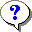 What is the journal ID?What was the journal status before you ran the Edit Journal process?No.What was the journal status after you ran the journal edit process? Yes. There could now be insufficient budget. Why did you only have to click the “Process” button once to run both the Journal Edit and Budget Check process?How many approvers are assigned to this journal?Field Value Journal IDInstructor to provideWhat is the journal ID of the new journal?What field holds the original journal ID number?What status does a journal need to have in order to do a Correcting JE from it?If you searched for a journal using the Correcting JE page and couldn’t find it, what might be the reason?HeaderHeaderField Value Field Value Transaction Group Trust and Special Funds TransferTransaction TypeFoundation Allocation to UniversityBusiness UnitCHPRMJournal DatetodayLinesLinesLinesFieldLine 1Line 2Unit CHPRMUNCCHAmount25.00-25.00Fund2992029200SourceR0142R0142Account559139462180Dept459900450100AffiliateUNCCHCHPRMWhat is the journal ID?No.FieldResourceNAJournal ID from Exercise 3What happened to the Journal Header and Budget Status columns when you made a change to the journal and clicked Save? What were the Journal Header status and Budget Status after you ran the journal edit and budget checking processes?HeaderHeaderField Value Field Value Transaction Group Deposits & Accounts ReceivableTransaction TypePrint Plan DepositBusiness UnitUNCCHJournal DateTodayLinesLinesLinesFieldLine 1Line 2Unit UNCCHUNCCHAmount25.00-25.00Fund2110129500Source1200119049Account538110217630Dept450100224410Did the journal pass journal edit?No.What displays in the Journal Status column?No.What does the error message say? In your own words, what is the issue with the journal?Field Value Field Value Journal ID Instructor to provideWhat is the reason for the budget error?No.How would you resolve this error?No.Once you resolved the problem, what do you need to do to process the journal?FieldValueNAJournal ID from Exercise 1If the journal were in Posted status, could you delete it?No.HeaderHeaderField Value Field Value Transaction Group Trust & Special Funds TransferTransaction TypeUniversity Endowment Income to PrincipalBusiness UnitUNCCHJournal DatetodayLinesLinesLinesLine 1Line 2Unit UNCCH UNCCH Amount25.00 -25.00 Fund2820029800Source7102371023Account582110482110Dept310100310100What is the journal ID?What was the journal status before you ran the Edit Journal process?No.What was the journal status after you ran the journal edit process? Yes. There could now be insufficient budget. Why did you only have to click the “Process” button once to run both the Journal Edit and Budget Check process?How many approvers are assigned to this journal?